“We are Watching You” Dog Fouling Campaign ORDER FORMIntroductionThank you for choosing to take part in this new innovative campaign to tackle dog fouling in your Local Authority/ organisation. Minimum order is 40 Glow in the Dark A3 corex signs with your chosen design(s), plus digital assets (in one design) for social media purposes which include an email footer and web banner.  The price is £2250 + VAT which includes one years Network membership at Essential level.There are four designs to choose from, each one has a slightly different messages, accounting for the different messages already used by the council. For example, if you have a strong focus on enforcement you may decide to choose the enforcement message. You will also have the option to add your local authority logo displayed on the signs. If you would like to utilise this option please send a copy of your logo in the eps format with your application form.To up-weight your campaign we have a range of other materials available to purchase, refer to page 6.*Dibond A3 signs are also available, please contact us for a quote.YOUR DETAILSDESIGNSign Option – Please indicate the number you require for each design in the box(s) provided 
(minimum order of 10 per design)sign 1                            sign 2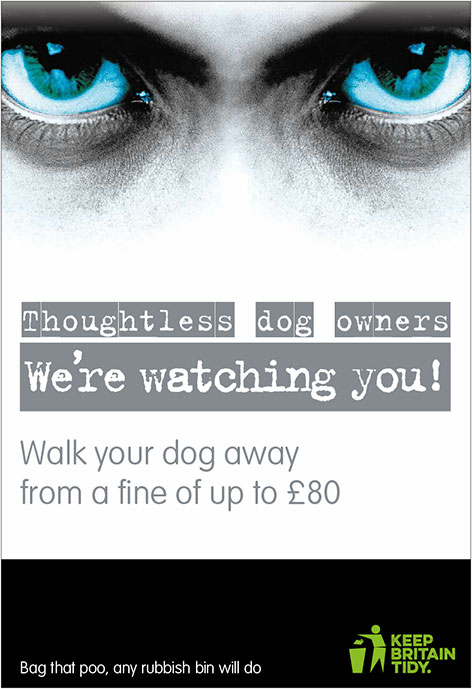 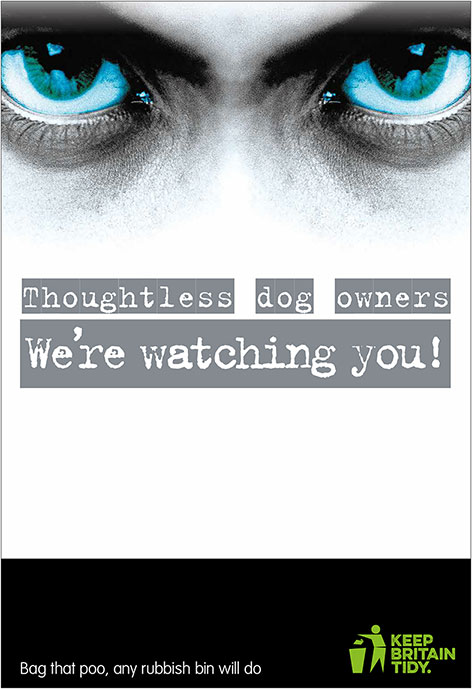 sign 3                            sign 4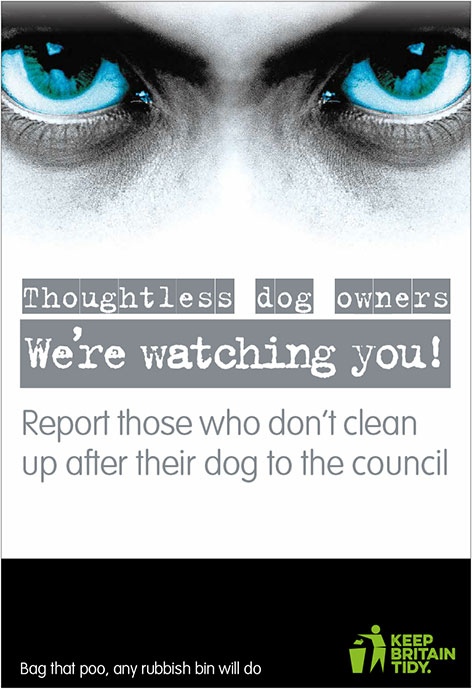 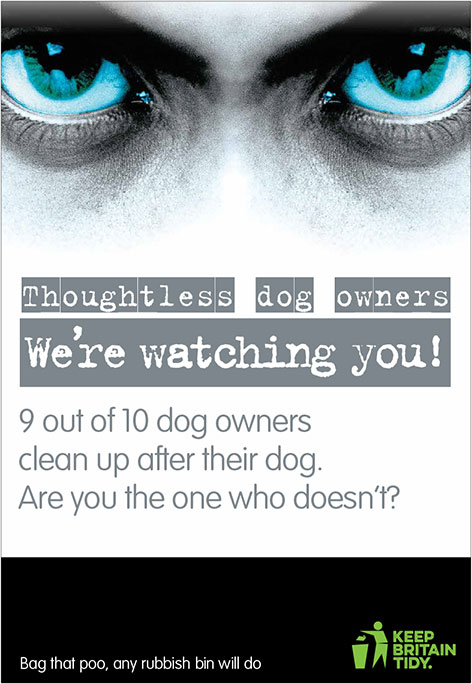 Local Authority LogoWould you like your Authority’s branding adding to your sign(s)? Yes / No (please circle your option)Please attach your eps logo to your application when emailing, no other logo formats will be suitable. 
If required please also send any brand guidance or other necessary information. * If you are ordering sign option 4, you have the option to add a phone number/ web address/ email to the poster. Please include the information you would like adding below:Please input the number of each design for the signs below:Digital Assets : Please input which design you would like for email footer and web banner.Optional extrasPlease note any additional items ordered will be produced using your selected options above. If you require a different option please contact us. * Please note these items are non returnable/refundable unless there is a fault on the product. 

As standardd signs are correx. Dibond versions are available if required, please enquire for more details. Please include any other notes, queries or additional information here:As an additional benefit of purchasing this product, we will include FREE Essential membership to our Network which includes the following: Welcome Teams Call1 free place at all Network/Regional learning events1 'Ask the Expert' opportunityUnlimited access to 'Ask the Network'Full access to Network member area and resources libraryAccess to Surveying Litter App - 4 elements onlyEligible to enter the Keep Britain Tidy AwardsDiscounted customised campaign assetsMonthly network & training newsletters in your inboxKBT 'Network member' digital asset - for social mediaOne free day delegate pass to the annual Network conferenceAccess to Linked-In ForumDiscounted trainingExclusive access to three campaigns to tackle fly-tipping, dog fouling & PPE litteringKeep It Bin It resourcesEmail: network.enquiries@keepbritaintidy.orgKeep Britain Tidy is a Market Research Society (MRS) Company Partner. All MRS Company Partners and their employees agree to adhere to the MRS Code of Conduct and MRS Company Partner Quality Commitment whilst undertaking research.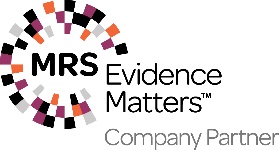 Organisation/ Local Authority nameContact nameJob titleContact telephone numberEmail addressInvoice addressSign / pack delivery address 
(if different from above)On receipt of the order form we will contact you with the quote. To fulfill this order we will require a purchase order number.SignatureDate “Eyes only”                    “Enforcement”Fine Amount if different“Positive reinforcement”                    “Peer influence”Sign OneSign TwoSign  ThreeSign FourSign OneSign TwoSign  ThreeSign FourItemNumber RequiredAdditonal A3 Correx or Dibond signs (minimum orders apply) – contact us for a quoteA4 Bin stickers (Non glow in the dark) minimum order 50A4 Bin stickers (Non glow in the dark) minimum order 50A4 Bin stickers (Glow in the dark) minimum order of 50Vinyl banners with eyelets (3m wide x 1.5m deep) minimum order of 2Pet poop bag holders (contains 20 biodegradable bags) 
Colours available: blue, green, red, white (choose one colour)Pet poop bag holders (contains 20 biodegradable bags) 
Colours available: blue, green, red, white (choose one colour)Glow in the dark circular floor stickers  - 35cm or 45cm diameter 
Printed with the message: 5mins/10mins/15mins “to the next bin” 